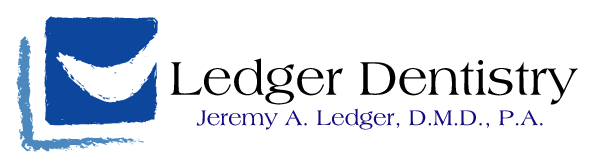 I _______________________________________ give my permission to Dr. Jeremy Ledger and his staff to perform any and all dental techniques and procedures, including but not limited to the administration of Nitrous Oxide Sedation and Anesthetics on my child (ren) listed below,_____________________________________,	_____________________________________________,_____________________________________,	_____________________________________________,_____________________________________,	_____________________________________________,_____________________________________,	_____________________________________________,Whether I am present or not at the time treatment is rendered. I further expressly agree to be financially responsible for all treatment rendered to the above named child (ren)._______________________________________________	Date _____________________Signed_______________________________________________Relationship to child (ren)_______________________________________________	________________________________Witness								Witness Print